Tävlingsinbjudan till Östköret´s Barvafighten 2022När:  Söndag 26/6  Grenar: 3 åk Slalom och trick, max 2 åk per gren. Klasser: NTE: Open, junior- och seniorklasser B-bana (nationella regler)Tid och plats:  Första start kl. 10.00, åkarmöte 09.30.	    Sjön Barvalappen ca: 16 km från Eskilstuna.Båt: Mastercraft Pro Star 190, 2011 med ZeroOff. Startavgift: 150 kr per åk.
Lunch: Hamburgare & läsk Ingår för de tävlande.Pokaler och prisbord: Barvafighten ingår i år i SVWF´s återstartsprojekt med syfte att ”stimulera ökat tävlande i målgruppen […] 14 och 25 år”, samt att få aktiva som ännu inte tävlat att de första stegen till tävlan. 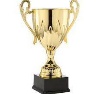 För att öka viljan att ta steget till tävlan kommer vi i barn och ungdomsklasserna ha ett prisbord där alla kommer kunna få ett (lite) finare pris, oavsett placering eller klass.     Max deltagare: 30 st. OBS! Startavgiften betalas senast den 22/6 via swish till: Peter Johansson nr: 0761–892007. Märk betalningen med ditt namn För mer info ring: Peter Johansson 0761-892007 